Vocational specialisation:
Personal Development Skills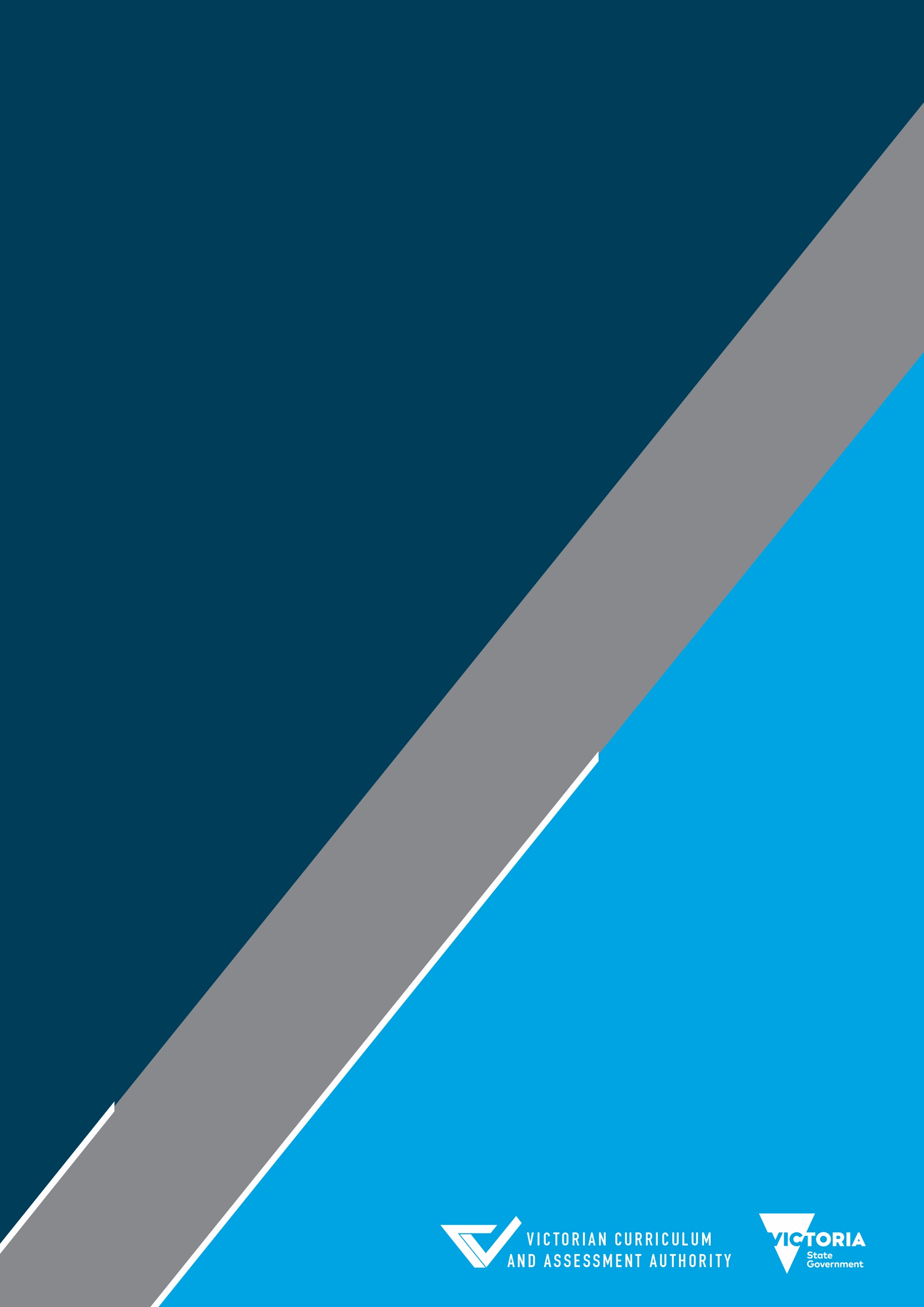 Draft study design 
for consultationAuthorised and published by the Victorian Curriculum and Assessment Authority
Level 7, 2 Lonsdale Street
Melbourne VIC 3000© Victorian Curriculum and Assessment Authority 2021No part of this publication may be reproduced except as specified under the Copyright Act 1968 or by permission from the VCAA. Excepting third-party elements, schools may use this resource in accordance with the VCAA educational allowance. For more information go to www.vcaa.vic.edu.au/Footer/Pages/Copyright.aspx. The VCAA provides the only official, up-to-date versions of VCAA publications. Details of updates can be found on the VCAA website at www.vcaa.vic.edu.au.This publication may contain copyright material belonging to a third party. Every effort has been made to contact all copyright owners. If you believe that material in this publication is an infringement of your copyright, please email the Copyright Officer vcaa.copyright@edumail.vic.gov.auCopyright in materials appearing at any sites linked to this document rests with the copyright owner(s) of those materials, subject to the Copyright Act. The VCAA recommends you refer to copyright statements at linked sites before using such materials.The VCAA logo is a registered trademark of the Victorian Curriculum and Assessment Authority.ContentsImportant information	5Accreditation period	5Other sources of information	5Introduction	6Scope of study	6Rationale	6Underpinned by applied learning	6Aims	7Structure	7Flexible delivery	7Entry	8Duration	8Changes to the study design	8Monitoring for quality	8Safety and wellbeing	8Employability skills	8Legislative compliance	8Assessment and reporting	9Satisfactory completion	9Evidence for assessment	9Levels of achievement	9Units 1 and 2	9Units 3 and 4	9Authentication	9Unit 1: Healthy individuals	10Area of Study 1: Identity and self-care	10Outcome 1	10Area of Study 2: Health in action	10Outcome 2	11Area of Study 3: Social media and communication	11Outcome 3	11Assessment	12Evidence for assessment	12Unit 2: Connecting with community	14Area of Study 1: What is community?	14Outcome 1	14Area of Study 2: Community cohesion	15Outcome 2	15Area of Study 3: Community support	15Outcome 3	15Assessment	16Evidence for assessment	16Unit 3: Leadership and goal achievement	18Area of Study 1: Self-management for goal achievement	18Outcome 1	18Area of Study 2: Effective leadership	19Outcome 2	19Area of Study 3: Leadership and collaboration	19Outcome 3	20Assessment	20Satisfactory completion	20Levels of achievement	21Unit 4: Community project	22Area of Study 1: Researching a community issue	22Outcome 1	22Area of Study 2: Plan and initiate a response to the community issue	23Outcome 2	23Area of Study 3: Complete and evaluate the project	23Outcome 3	23Assessment	24Satisfactory completion	24Levels of achievement	24Important informationAccreditation periodUnits 1–2: 1 January 20XX – 31 December 20XX
Units 3–4: 1 January 20XX – 31 December 20XXImplementation of this study commences in 20XX.Other sources of informationThe VCAA Bulletin is the only official source of changes to regulations and accredited studies. The Bulletin will include advice on studies within the Vocational specialisation and the Foundation pathways certificate. It is the responsibility of each teacher to refer to each issue of the Bulletin. The Bulletin is available as an e-newsletter via free subscription on the VCAA’s website at: www.vcaa.vic.edu.au.An Advice for Teachers resource will be published to support the implementation of each study design. It will provide curriculum development and assessment advice for Units 1 to 4, including examples of teaching and learning activities and resources for each unit.  The Advice for Teachers will also provide advice to schools on opportunities to integrate units across the Vocational specialisation and Foundation pathways programs. Assessment information will be provided for school-based assessment in Units 3 and 4 with advice for teachers on how to construct assessment tasks using suggested performance descriptors and rubrics.The VCE and VCAL Administrative Handbook will contain essential information on assessment processes and other procedures.Senior secondary providersThroughout this study design the term ‘school’ is intended to include both schools and non-school providers.CopyrightSchools may reproduce parts of this study design for use by teachers. The full VCAA Copyright Policy is available at: www.vcaa.vic.edu.au/Footer/Pages/Copyright.aspx.IntroductionScope of studyPersonal Development Skills takes an active approach to personal development, self-realisation and citizenship by exploring interrelationships between individuals and communities. With a focus on health, wellbeing and community engagement, Personal Development Skills provides a framework through which students seek to understand and optimise their potential as individuals and as members of communities.This study provides opportunities for students to explore influences on identity, to set and achieve personal goals, to interact positively with diverse communities, and to identify and respond to challenges. They develop their skills in self-knowledge and care; accessing reliable information; working with others; and articulating future pathways.Personal Development Skills explores concepts of effective leadership, self-management, project planning and teamwork in order to extend students as active, confident contributors to local and global communities.Through self-reflection, independent research, critical and creative thinking and collaborative action, students extend their capacity to understand and connect with the world they live in, and build their potential to be resilient, capable citizens.RationaleContemporary society has complex and at times contrasting expectations of its citizens and communities. On the one hand is the apparent ease of global communication and connectedness; on the other, evidence of a rising tide of individuals who find themselves feeling socially isolated, alienated and unsafe. How can this be addressed? And how do we build and sustain civil, connected and forward-thinking communities?Personal Development Skills enables students to explore and address such social challenges and questions. Who am I? What is community? How can we improve the health and wellbeing of individuals? What are my goals as an individual and as part of a community? How do I seek and critique reliable information? And what actions can be taken in response to issues and to build meaningful connections?Through independent and collaborative activities, Personal Development Skills builds the capacity of students to set personal goals and participate in their communities with confidence, respect, safety and resilience. Such capacity contributes to our present and future roles within our personal and professional lives.Underpinned by applied learningThis curriculum is framed around an applied learning approach to teaching Personal Development Skills. Applied learning incorporates the teaching of skills and knowledge in the context of ‘real life’ experiences. Learners apply what they have learnt by doing, experiencing and relating acquired skills to the real-world. Applied learning emphasises the relevance of what is learnt in the classroom to the ‘real-world’ outside the classroom and makes that connection as immediate and transparent as possible. Applied learning is about nurturing and working with a student in a holistic manner, taking into account their personal strengths, interests, goals and previous experiences. Applied learning values skills and knowledge that may not normally be the focus of more traditional school curricula. It also recognises differences in ways of learning. Real-life application will often require a shift from a traditional focus on discrete curriculum to a more integrated and contextualised approach to learning, as students learn and apply the skills and knowledge required to solve a problem, implement a project or participate in the workforce. This curriculum acknowledges that part of the transition from school to further education and employment is the ability to participate and function in society as an adult. Moving students out of the classroom to learn also allows them to make the shift to become more independent and responsible for their own learning. Best practice applied learning programs are flexible and student-centred, where learning goals and outcomes are designed and negotiated with students. Applied learning may also involve students and their teachers working in partnership with external organisations and individuals to access VET and work integrated learning placements. These partnerships provide the necessary contexts for students to demonstrate the relevance of the skills and knowledge they have acquired in their study and training. AimsThis study enables students to:develop a sense of identity and self-worthunderstand and apply concepts that support individual health and wellbeingaccess, critique, synthesise and communicate reliable informationexplain the role of community and the importance of social connectednesspractise the rights and responsibilities of belonging to a communityrecognise and describe the attributes of effective leadersset and work towards the achievement of personal goalswork independently and as part of a team to understand and respond to community issuesdevelop capacities to participate in society as active, engaged and informed citizens.StructureThe study is made up of four units. Unit 1: Healthy individualsUnit 2: Connecting with communityUnit 3: Leadership and goal achievementUnit 4: Community projectEach unit deals with specific content contained in areas of study and is designed to enable students to achieve a set of outcomes for that unit. Each outcome is described in terms of key knowledge and key skills.A glossary defining terms used across Units 1 to 4 in the Personal Development Skills Study Design will be included in the Advice for teachers.Flexible deliveryPersonal Development Skills has been designed so Units 1 and 2 can be undertaken as stand-alone units or concurrently. Units 3 and 4 must be undertaken as a sequence. Personal Development Skills units have been designed to complement the full suite of Vocational specialisation studies to ensure it is possible to deliver the units in an integrated approach. Flexible delivery of the Vocational specialisation units allows for integration of complementary outcomes across the studies.Teaching programs can be structured so students can undertake programs and projects that combine acquisition and application of knowledge and skills across several of the Vocational specialisation units. Integration of teaching and learning materials and activities can increase understanding and application of general concepts, develop multiple perspectives and points of view, increase the ability of the student to make decisions, to think critically and creatively and build skills in problem solving. It may also enhance a learner’s ability to transfer knowledge learned in one study to other aspects of their life. Through integration of units more opportunities for collaboration and team projects will be possible.In an integrated program approach students will still need to meet the individual outcomes, including key knowledge and key skills, for each of the units of study. Teachers should keep clear documentation of the student’s achievement of the individual outcomes within an integrated teaching and learning program.EntryThere are no prerequisites for entry into Units 1, 2 and 3. Students must undertake Unit 3 and Unit 4 as a sequence. DurationEach unit involves at least 50 hours of scheduled classroom instruction over the duration of a semester.Changes to the study designDuring its period of accreditation minor changes to the study will be announced in the VCAA Bulletin. The Bulletin is the only source of changes to regulations and accredited studies. It is the responsibility of each teacher to monitor changes or advice about VCE studies, including the Vocational specialisation, published in the Bulletin.Monitoring for qualityThe VCAA will conduct monitoring and quality assurance processes on an annual basis.Safety and wellbeingIt is the responsibility of the school to ensure that duty of care is exercised in relation to the health and safety of all students undertaking the study. Employability skillsThis study offers a number of opportunities for students to develop employability skills. The Advice for Teachers companion document will provide specific examples of how students can develop employability skills during learning activities and assessment tasks.Legislative complianceWhen collecting and using information, the provisions of privacy and copyright legislation, such as the Victorian Privacy and Data Protection Act 2014 and Health Records Act 2001, and the federal Privacy Act 1988 and Copyright Act 1968, must be met.Assessment and reportingSatisfactory completionThe award of satisfactory completion for a unit is based on the teacher’s decision that the student has demonstrated achievement of the set of outcomes specified for the unit. Demonstration of achievement of outcomes and satisfactory completion of a unit are determined by evidence gained through the assessment of a range of learning activities and tasks. Teachers must develop courses that provide appropriate opportunities for students to demonstrate satisfactory achievement of outcomes. The decision about satisfactory completion of a unit is distinct from the assessment of levels of achievement. Schools will report a student’s result for each unit to the VCAA as S (Satisfactory) or N (Not Satisfactory).Evidence for assessmentThe evidence for assessment provides examples of evidence that a student may use to demonstrate achievement of the set of outcomes specified for the unit. Suggested assessment tasks are also included that may be used to facilitate a student’s demonstration of achievement.Levels of achievementUnits 1 and 2Procedures for the assessment of levels of achievement in Units 1 and 2 are a matter for school decision. Assessment of levels of achievement for these units will not be reported to the VCAA. Schools may choose not to have levels of achievement, or may choose to report levels of achievement using grades, descriptive statements or other indicators.Units 3 and 4Procedures for the optional assessment of levels of achievement in Units 3 and 4 are being considered and more information will be available in due course. It is expected that the student’s level of achievement in Units 3 and 4 will be based on evidence from coursework. AuthenticationWork related to the outcomes of each unit will be accepted only if the teacher can attest that, to the best of their knowledge, all unacknowledged work is the student’s own. Teachers will need to refer to the VCE and VCAL Administrative Handbook for authentication procedures.Unit 1: Healthy individualsThis unit focuses on students developing an understanding of personal identity and individual pathways to optimal health and wellbeing. It begins with concepts of self and factors that contribute to an individual’s perception of self and self-worth, and to health and wellbeing. Students learn about social equality, inequality and diversity, and how their own sense of identity may affect personal behaviour and decision-making. They investigate principles of self-care and begin to develop their awareness of interrelationships between communities and the health and wellbeing of individuals. This unit highlights the importance of clear communication as individuals navigate their own identity and the role of community. Students consider how disparate points of view and biases arise, and examine relationships between social media and health and wellbeing. They develop tools for critiquing the reliability, validity and accuracy of information and the efficacy of health messages.Area of Study 1: Identity and self-careThis area of study introduces students to concepts of self, and how self-perception influences an individual’s health and wellbeing. They explore factors that contribute to the development of personal identity, with a focus on attributes such as resilience, self-esteem and self-care. Outcome 1On completion of this unit the student should be able to demonstrate a broad understanding of health and wellbeing and consider how various factors contribute to an individual’s perception of self and self-worth.To achieve this outcome the student will draw on key knowledge and key skills outlined in Area of Study 1.Key knowledgethe concepts of personal identity, resilience, self-esteem and self-worth, and how each is developedthe interrelationship between an individual’s physical, social and emotional health and wellbeingfactors that contribute to an individual’s perception of self and self-worth such as demographic characteristics, experiences and values key influences on patterns of personal behaviour and decision-making and how such patterns may affect individual health and wellbeingprinciples of self-care in contexts such as interpersonal relationships and online safety.Key skillsexplain the concepts of personal identity, resilience, self-esteem and self-worthoutline key elements in the development of self-perceptionanalyse and critically reflect on factors that contribute to a person’s sense of selfrecognise and discuss influences on personal behaviour and implications of these for physical, social and emotional health and wellbeingidentify and apply principles of self-care.Area of Study 2: Health in action In this area of study students explore supports and resources that promote individual health and wellbeing. Students investigate health-promoting organisations and resources in their community and consider their own pathways to improved health and wellbeing. They design and implement actions that aim to enhance health and wellbeing and learn how to judge the effectiveness of their actions.Outcome 2On completion of this unit the student should be able to design and implement an individual or group activity to improve physical, social and emotional health and wellbeing, and apply tools and techniques for monitoring progress and evaluating the effectiveness of the activity.To achieve this outcome the student will draw on key knowledge and key skills outlined in Area of Study 2.Key knowledgeactivities in the community that aim to improve health and wellbeingways in which health and wellbeing may be improved, and tools and techniques for measuring or assessing such improvementscommunity support services that aim to improve health and wellbeingrequirements for undertaking various individual or group activities or voluntary work in the community, for example cost, skills, levels of fitness, equipment, space and qualifications key elements of designing and implementing an activity that aims to improve health and wellbeing. Key skillsidentify and analyse activities within the community that aim to improve health and wellbeing justify selection of an individual or group activity how to design, implement, monitor and assess an activity that aims to improve health and wellbeinguse appropriate tools and techniques to measure or evaluate improvements in health and wellbeing.Area of Study 3: Social media and communicationThis area of study invites students to examine their own thinking, and the ways in which they receive and process information. They explore influences on the formation of ideas and opinions, practising the evaluation of information and building their skills in discerning its reliability, validity and accuracy. With a focus on social media and health-promotion programs aimed at young people, students consider how information and communication can affect health and wellbeing. Outcome 3On completion of this unit the student should be able to analyse factors that contribute to individual perspectives and beliefs, outline how social media may influence the health and wellbeing of young people and discuss the effectiveness of current health-promotion programs for young people.To achieve this outcome the student will draw on key knowledge and key skills outlined in Area of Study 3.Key knowledgesocial, cultural, economic and cognitive factors that contribute to the development of individual beliefs, perspectives and biasesthe role and importance of reliable, valid and accurate information for decision-makingcriteria for assessing the reliability, validity and accuracy of informationthe role of social media and its influence on the health and wellbeing of young peoplecurrent health-promotion programs targeted at young peopleways in which the effectiveness of health-promotion programs may be measured or assessed.Key skillsidentify and analyse factors that contribute to the development of perspectives and opinionscompare and assess a range of information for validity, accuracy and reliability to draw a conclusion discuss relationships between social media and individual health and wellbeing describe a range of health-promotion programs targeted at young peopleanalyse the role of individual initiative and motivation in effective health-promotion programscommunicate findings and justify conclusions about the effectiveness of particular health-promotion programs.AssessmentThe award of satisfactory completion for a unit is based on the teacher’s decision that the student has demonstrated achievement of the set of outcomes specified for the unit. Demonstration of achievement of outcomes and satisfactory completion of a unit are determined by evidence gained through the assessment of a range of learning activities and tasks. The areas of study, including the key knowledge and key skills listed for the outcomes, should be used for course design and the development of learning activities and assessment tasks. Assessment must be a part of the regular teaching and learning program and should be completed mainly in class and within a limited timeframe.All assessments at Units 1 and 2 are school-based. Procedures for assessment of levels of achievement in Units 1 and 2 are a matter for school decision.For this unit students are required to demonstrate three outcomes. As a set these outcomes encompass the areas of study in the unit.Evidence for assessmentThe evidence for assessment provides examples of evidence that a student may use that demonstrate achievement of the set of outcomes specified for the unit. Suggested assessment tasks are also included that may be used to facilitate a student’s demonstration of achievement.Assessment for achievement of Unit 1 should draw on evidence provided by the student that demonstrates the ability to:identify personal characteristics, behaviours and attributes which underpin individual success, now and into the futureassess and compare the accuracy and influence of health information, including the influence of social media on the health and wellbeing of young peopledescribe health promotion programs and activities in the community that aim to improve health and wellbeing, and apply tools and techniques for measuring and evaluating improvement identify factors that contribute to individual belief and bias, and analyse factors that contribute to the development of perspectives and opinionscompare and assess a range of information for validity, accuracy and reliability to draw conclusions.Assessment tasksTeachers should ensure that at least one assessment task relates to the activity specified for Outcome 2 (an individual or group activity to improve health and wellbeing).Suitable tasks for assessment in this unit may be selected from the following:a short, written reporta detailed plan for implementing an activitya written critical evaluation of an activitya reflective journal of participation in practical tasksa written record of discussion or debatea written bloga video, podcast or oral presentationa written response to structured questionsa research task or case study analysisa record of interviews with members of the communitydigital presentation a visual presentation, such as a graphic organiser, concept/mind map or annotated postermeeting minutes.Where teachers allow students to choose between tasks, they must ensure that the tasks they set are of comparable scope and demand.Unit 2: Connecting with communityThis unit focuses on the benefits of community participation and how people can work together effectively. It begins with definitions of community and comparisons of different types of communities. Students look at relationships between community participation, social connectedness, personal resilience and individual health and wellbeing. They investigate the benefits and challenges of diverse communities, and the implications of social inclusion and social isolation. Students investigate how communities can work together to solve problems. They seek to understand different perspectives on issues that affect their community. Students reflect on relationships between community issues, social cohesion, and health and wellbeing, and the importance of clear information and communication. They investigate how communities may be called upon to support individual members and identify effective strategies for creating positive community change. They plan, implement and evaluate an active response to an individual’s need for community support.Area of Study 1: What is community?This area of study explores the benefits of community participation through concepts of social connectedness and active citizenship. Students investigate and compare different types of communities and consider their own roles as members of local and global communities. They investigate opportunities for community participation and consider benefits and challenges of engaging with diverse communities. Outcome 1On completion of this unit the student should be able to describe the characteristics of their local community, identify activities and programs that promote community participation and active citizenship, and explain links between community involvement and social connectedness.To achieve this outcome the student will draw on key knowledge and key skills outlined in Area of Study 1.Key knowledgedifferent types of communities, and the factors that define them, including geographical boundaries, population density, demographics, shared interests, and age groupscomparisons between local and global communities, including population size, levels of social connectedness and commitment to active citizenship among membersactivities and programs that promote community participationthe importance of social connectedness and resilience in terms of individual health and wellbeing, and the role of community participation in building these elementsbenefits and challenges of diversity within local communitiesindividual and community benefits of social inclusion and belongingness, and the effects of social exclusion and isolation.Key skillsidentify communities that effectively promote a sense of belonging among individual members compare different types of communitiesoutline local activities that promote community participation and explain how they build connectednessexplain links between community participation and improved health and wellbeinganalyse the benefits of social inclusion and belongingness to individuals and communities.Area of Study 2: Community cohesionThis area of study looks at conflict resolution within local communities. Students seek to develop an understanding of different perspectives on issues that affect their community. They examine the connection between community issues, social cohesion and health and wellbeing, and how information and communication contribute to effective community responses.Outcome 2On completion of this unit the student should be able to outline different perspectives on local issues, describe the impact of particular issues on community cohesion and suggest how communities can work together to solve problems.To achieve this outcome the student will draw on key knowledge and key skills outlined in Area of Study 2.Key knowledgethe issues and challenges affecting local communitiesdifferent perspectives on a particular challenge facing a selected communitythe impact of particular issues on social cohesion and health and wellbeing within communitiesbarriers and enablers to communities working together to solve problemsways in which accessible, accurate and helpful information can be delivered to communitieskey elements of effective communication and interaction between individuals or groups with conflicting perspectives or opinions.Key skillsoutline local issues and explain contrasting community perspectivesdiscuss relationships between social cohesion, health and wellbeing and issues that affect communitiesidentify barriers that prevent communities from working togetheroutline key elements of effective problem-solving and conflict resolution within communitiesevaluate the effectiveness of community responses to issues.Area of Study 3: Community supportThis area of study asks students to reflect on how communities actively support their individual members by investigating recent examples, and draw conclusions about the results. Students look at current campaigns and promotions that aim to resolve community problems and create change within the community, focusing on exemplary communication and leadership strategies. They plan, implement, present and evaluate an active response to an individual’s need for community support. Outcome 3On completion of this unit the student should be able to investigate how communities support individuals facing problems, plan and implement an activity that supports community members and evaluate the success of the activity.To achieve this outcome the student will draw on key knowledge and key skills outlined in Area of Study 3.Key knowledgecase studies of effective community responses to individual members who require support factors that enable communities to support the needs of individuals, including access to reliable information; effective communication; leadership and expertise; resources; and motivation to create changecurrent community campaigns and promotions aiming to support individuals communication strategies to raise awareness of challenges experienced by community members and to create changekey stages in planning and implementing a response to an individual’s need for community support techniques for evaluating the effectiveness of a community activity.Key skillsidentify effective community support of individual community members analyse factors that enable communities to effectively support individual members identify and address safety, health and welfare risks of the community support activityapply effective communication strategies to the planning and implementation of the activity.AssessmentThe award of satisfactory completion for a unit is based on the teacher’s decision that the student has demonstrated achievement of the set of outcomes specified for the unit. Demonstration of achievement of outcomes and satisfactory completion of a unit are determined by evidence gained through the assessment of a range of learning activities and tasks. The areas of study, including the key knowledge and key skills listed for the outcomes, should be used for course design and the development of learning activities and assessment tasks. Assessment must be a part of the regular teaching and learning program and should be completed mainly in class and within a limited timeframe.All assessments at Units 1 and 2 are school-based. Procedures for assessment of levels of achievement in Units 1 and 2 are a matter for school decision.For this unit students are required to demonstrate three outcomes. As a set these outcomes encompass the areas of study in the unit.Evidence for assessmentThe evidence for assessment provides examples of evidence that a student may use that demonstrate achievement of the set of outcomes specified for the unit. Suggested assessment tasks are also included that may be used to facilitate a student’s demonstration of achievement.Assessment for achievement of Unit 2 should draw on evidence provided by the student that demonstrates the ability to:recognise diverse communities (local and global), the factors that define them and challenges they face when increasing participation in the broader communityidentify ways that accessible, accurate and helpful information and community campaigns can be delivered to communities and individualsidentify and analyse factors that enable effective community support of an individual member and plan and implement a response to the individual’s needidentify and address safety, health and welfare risks of the community support activity and apply effective communication strategies to the planning and implementation of the activityunderstand and apply effective team participation and problem-solving strategies, and evaluate the effectiveness of the techniques applied evaluate personal attributes and skills, effective leadership and collective action to achieve improved community outcomes.Assessment tasksTeachers of Unit 2 should ensure that at least one assessment task relates to the activity specified for Outcome 3 (an activity that supports community members).Suitable tasks for assessment in this unit may be selected from the following:a short, written reporta detailed plan for implementing an activitya written critical evaluation of an activitya reflective journal of participation in practical tasksa written record of discussion or debatea written bloga video, podcast or oral presentationa written response to structured questionsa research task or case study analysisa record of interviews with members of the communitydigital presentation a visual presentation, such as a graphic organiser, concept/mind map or annotated postermeeting minutes.Where teachers allow students to choose between tasks, they must ensure that the tasks they set are of comparable scope and demand.Unit 3: Leadership and goal achievementThis unit explores qualities of leadership, and how these qualities can be applied to the achievement of goals within personal and community contexts. Students examine characteristics of effective leaders, and various contexts and styles of leadership. They investigate democratic leadership, what factors influence the behaviour of leaders and reflect on how leadership qualities can be applied to their own decision-making and daily lives. They consider concepts of self-development and self-management, along with key sources of support available to them, in order to set personal goals and put plans into action. They explore key attributes that assist the achievement of goals, and plan and implement an activity focused on a personal goal. Students consider the leadership and collaboration within teams, particularly within the context of collaborative problem-solving. Students reflect on how to lead and contribute to teams development of leadership and teamwork skills. They participate in a collaborative problem-solving activity, evaluating their own contribution as well as the overall effectiveness of the team. Area of Study 1: Self-management for goal achievementThis area of study focuses on setting and achieving personal goals. Students consider concepts of self-development and self-management, along with key sources of support available to them, in order to set goals and put plans into action. They develop techniques for designing and implementing a goal-centred activity, and reflect on how the setting of goals contributes to self-development.  Outcome 1On completion of this unit the student should be able to analyse strategies for setting and achieving personal goals, examine personal resources and attributes that can be applied to goal achievement and design, implement and evaluate a plan for self-development in an area of personal challenge.To achieve this outcome the student will draw on key knowledge and key skills outlined in Area of Study 1.Key knowledgeconcepts of self-management, self-development, personal fulfilment and personal challengerelationships between personal fulfilment, goal-setting and the process of self-development key resources available to support the process of personal goal setting and goal achievementattributes that assist in the achievement of challenging personal goalsstrategies for putting a plan into action with consideration of design, management, monitoring, evaluation and ongoing refinements.Key skillsanalyse concepts of self-management, self-development, personal fulfilment, personal challenge, goal setting and the relationships between theseidentify and analyse personal attributes, strengths and motivations, and translate them into personal goalsidentify and evaluate key resources available to support an individual to set and achieve goalsanalyse, apply and evaluate effective self-management strategies for goal achievementanalyse and critically reflect on the development of various personal skills and attributes that assist goal achievementplan, implement, monitor and evaluate an activity in personal goal-setting and achievement and make refinements as required.Area of Study 2: Effective leadershipIn this area of study students investigate the concept of leadership and the qualities of effective, ethical leaders. Students look at contexts in which people become leaders, a range of leadership styles and the expectations of leadership in a democratic society. They explore the ethics of leadership, including influences on and impacts of unethical leadership behaviour. Students consider their personal qualities of leadership and how those qualities can be applied in everyday life. Outcome 2On completion of this unit the student should be able to describe the characteristics and qualities of effective leadership, analyse strengths and deficits of particular leaders, and discuss influences on the effectiveness and behaviour of leaders.To achieve this outcome the student will draw on key knowledge and key skills outlined in Area of Study 2.Key knowledgecharacteristics and qualities of effective leadership varied contexts in which people undertake leadership roles, including inherited, elected, nominated, recreational and emergency roles different styles of leadership such as autocratic, charismatic, democratic, laissez-faire, transformational, distributedrights and responsibilities of democratic leaders and citizens of democraciesinfluences on the behaviour of leaders and possible impact on the effectiveness of leadershipapplications of leadership qualities in everyday life.Key skillsdiscuss effective leadership and explain different leadership roles and stylesanalyse strengths and deficits of particular leadersexplain, analyse and critically reflect on the application of personal leadership attributes to everyday lifedistinguish between ethical and unethical leadership behaviourcollect, compare and contrast information on leadership qualities and behavioursanalyse influences on the behaviour and effectiveness of leaders.Area of Study 3: Leadership and collaborationThis area of study examines the leadership and collaboration of teams. Students consider the skills and attributes of effective team leaders and team members, and reflect on their own contribution and leadership potential as they participate in a team or group activity. They evaluate the effectiveness of teamwork and explore the role of leadership with regard to individual and community activism.Outcome 3On completion of this unit the student should be able to collaborate in a group or team activity, evaluate their own contribution to the activity and the effectiveness of the team, and reflect on their own performance as a leader and problem-solver.To achieve this outcome the student will draw on key knowledge and key skills outlined in Area of Study 3.Key knowledgeattributes and skills required to effectively lead teams, and to be an effective member of a teamkey characteristics of effective teamwork, for example those relating to communication, motivation, management, interpersonal relationships and ethical behavioursproblem-solving processestechniques for the evaluation of individual contribution to a team, the effectiveness of teamwork and the overall outcome of an activitythe role of leadership in community activism, and high-impact personal attributes such as motivation, persistence, and adaptability for the development of collective goals.Key skillsanalyse characteristics of effective team leadershipcollaborate in a group or team activityapply processes required for effective participation in a teamunderstand, implement and evaluate problem-solving strategiesevaluate personal contribution to a team as well as the overall effectiveness of the teamidentify and analyse high impact personal attributes for the development of community goalsexplain relationships between personal and collective community action.Assessment Satisfactory completionThe award of satisfactory completion for a unit is based on the teacher’s decision that the student has demonstrated achievement of the set of outcomes specified for the unit. Demonstration of achievement of outcomes and satisfactory completion of a unit are determined by evidence gained through the assessment of a range of learning activities and tasks. The areas of study and key knowledge and key skills listed for the outcomes should be used for course design and the development of learning activities and assessment tasks.Evidence for assessmentThe evidence for assessment provides examples of evidence that a student may use that demonstrate achievement of the set of outcomes specified for the unit. Suggested assessment tasks are also included that may be used to facilitate a student’s demonstration of achievement.Assessment for achievement of Unit 3 should draw on evidence provided by the student that demonstrates the ability to:describe the characteristics and qualities of effective leadership, analyse the strengths and deficits of particular leaders, and discuss influences on the effectiveness and behaviour of leadersanalyse strategies for setting and achieving personal goals, examine personal resources and attributes that can be applied to goal achievement and design, implement and evaluate a plan for self-development in an area of personal challengecollaborate in a group or team activity, evaluate their individual contribution to the activity and the effectiveness of the team overall; and reflect on their own strengths as a leader and problem-solver.Levels of achievementProcedures for the optional assessment of levels of achievement in Units 3 and 4 are being considered and more information will be available in due course. Unit 4: Community projectIn this unit students participate in a project relating to a community issue. Students identify environmental, cultural and social issues affecting the selected community and select one issue for detailed research. They look at past approaches to the issue in Australia and elsewhere, consider how they will collect information and data, and formulate a research question. They reflect on how community awareness of their selected issue can be improved. Students then plan and initiate their response to the community issue. They conduct research, analyse their findings and make decisions on how they will present their work. They draw conclusions in relation to their research question and propose specific community action. Students implement an active response to their selected community issue, present their project to an audience and evaluate the effectiveness of their response to the issue. Area of Study 1: Researching a community issueThis area of study is an introduction to an extended community project that addresses an environmental, cultural or social issue. Students conduct research to identify a range of relevant issues in their selected community and select one for their project. They seek to understand the issue’s significance to the community, develop a research question or hypothesis, and investigate how the issue has been addressed in other settings. They explore opportunities to build awareness of their chosen issue in their community.Outcome 1On completion of this unit the student should be able to research and analyse an environmental, cultural or social issue that is of significance to the selected community and prepare a progress report.To achieve this outcome the student will draw on key knowledge and key skills outlined in Area of Study 1.Key knowledgeways in which to identify issues of significance to a selected communityconsiderations in selecting an environmental, cultural or social issue for researchoverview of current developments in Australia and elsewhere in relation to a selected environmental, cultural or social issue research methods appropriate to collecting information on the selected issueprocess to develop key research questions appropriate to the selected issuereasons the selected issue is significant to the community and what local actions and solutions have been previously trialled or proposedopportunities to establish or build external partnerships to address or promote awareness of a selected environmental, cultural or social issue.Key skillsoutline examples of environmental, cultural and social issues of significance to the selected communityjustify the selection of a topic for a community projectsummarise existing research and proposals for action in relation to the selected topicdescribe appropriate research methods for the collection of information on the selected issuegenerate a range of research questions; choose one and provide reasons for the selectionexplore existing partnerships and promotions related to raising awareness of the selected issue.Area of Study 2: Plan and initiate a response to the community issueThis area of study covers the development and implementation of a detailed plan for the selected community project, which includes how a proposed response will be put into action. Students consider potential health risks associated with conducting their research, make decisions on how their findings will be organised, analysed and presented.Outcome 2On completion of this unit the student should be able to develop and implement a comprehensive project plan to apply timely, affordable and effective responses to the selected community issue.To achieve this outcome the student will draw on key knowledge and key skills outlined in Area of Study 2.Key knowledgekey elements of planning, implementing and presenting a research projectconsiderations of health, safety, welfare and ethical risks associated with the community projectmethods of collecting, analysing and presenting information and research findingstechniques and tools for organising, analysing and communicating key information and dataways in which proposed solutions to issues can be evaluated in terms of timeliness, affordability and efficacydifferent approaches to putting into action a proposed solution to a community issue.Key skillsdevelop a comprehensive project plan related to the selected community projectidentify and address health, safety, welfare and ethical risks associated with the community projectexplain methods of collecting, analysing and presenting information and dataorganise, synthesise and communicate information and dataconsider and evaluate a range of proposed solutions to the issueplan, organise and implement actions to address the community issue.Area of Study 3: Complete and evaluate the project This area of study covers the completion of the community project, presentation of findings and evaluation of outcomes. Students become familiar with the components of a written research report, and consider alternative methods of communicating their findings and engaging with audiences. They select a suitable audience for their findings, identify and practise appropriate presentation skills and make decisions about how their community project will be evaluated.Outcome 3On completion of this unit the student should be able to synthesise information, draw conclusions from their initial research question, present findings to an appropriate audience and evaluate the effectiveness of the project.To achieve this outcome the student will draw on key knowledge and key skills outlined in Area of Study 3.Key knowledgekey components of a written research report and alternative ways in which research findings may be communicatedtechniques for synthesising and communicating key points to audiencestypes of audiences suited to the presentation of particular community projectsways in which to develop skills used to engage and communicate with an audiencetechniques for evaluating the research project and the presentation to an audience.Key skillsunderstand written research report formats and generate ideas for use of alternative media to present project findingssynthesise and report research drawing conclusions from the research questionselect and justify the choice of a suitable audience for the completed projectidentify and develop skills used to engage and communicate with an audienceapply appropriate evaluation techniques.Assessment Satisfactory completionThe award of satisfactory completion for a unit is based on the teacher’s decision that the student has demonstrated achievement of the set of outcomes specified for the unit. Demonstration of achievement of outcomes and satisfactory completion of a unit are determined by evidence gained through the assessment of a range of learning activities and tasks. The areas of study and key knowledge and key skills listed for the outcomes should be used for course design and the development of learning activities and assessment tasks.Evidence for assessmentThe evidence for assessment provides examples of evidence that a student may use that demonstrate achievement of the set of outcomes specified for the unit. Suggested assessment tasks are also included that may be used to facilitate a student’s demonstration of achievement.Assessment for achievement of Unit 4 should draw on evidence provided by the student that demonstrates the ability to:investigate and analyse an environmental, cultural or social issue which is of significance to the community and requires action and resolutiondevelop and implement a comprehensive project plan to apply timely, affordable and effective responses to an issuesynthesise information, draw conclusions from the initial research question, present findings to an appropriate audience and evaluate the effectiveness of the project.Levels of achievementProcedures for the optional assessment of levels of achievement in Units 3 and 4 are being considered and more information will be available in due course.Contact us if you need this information in an accessible format; for example, large print or audio.Telephone (03) 9032 1635 or email vcaa.media.publications@edumail.vic.gov.au